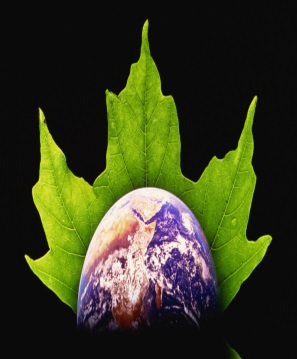 Colorado Swimming Pool and Mineral Bath Regulations RevisionWork Group meeting June 3, 2016Conference call from 1:00 – 2:00 pm.  Susan Wichmann, Jeff Lawrence Steve Chavalier on the phone and Jim Rada and Craig Sanders hosted the call through JCPH Webex.  Debrief webinar, discuss online polling and post webinar survey data – Jim  Jim walked through the data with the group.  He noted that the online polling questions showed a good representation from both government and industry on the webinar, and more industry participation on the past webinar survey.  Both surveys indicated that the participants were somewhat or very familiar with the MAHC and both also indicated solid interest in advancing an initiative.  The post survey seemed to reveal some hesitation regarding willingness to participate in a stakeholder process but appeared to keep the door open depending on how the process develops.  19 people left contact information on the survey so we know that there are some that we can initially recruit to participate in the process design. The post survey also revealed that over 90% of the have a favorable or neutral impression of the MAHC with almost 50% indicating that they have only a somewhat favorable impression of the MAHC which seems to imply that there may be concerns about the size of the MAHC, the contents of the MAHC or something else.  One of the additional comments spoke in great length to taking caution if considering adopting the MAHC in its entirety.  This individual raised concerns about the potential need for grandfathering, particularly for older pools.  They also raised a desire to see apartment, condo and similar pools that are now considered private added to the regulatory picture in some way. There were also several other issues were raised.Discuss next steps – Jim w/allJim suggested that the last comments from the post survey along with the data indicating that awareness or detailed knowledge of the MAHC may be lacking seem to point to the need for our group to work next on doing some targeted direct communication with those that offered their contact information along with perhaps some leaders in the aquatics industry from various sectors and from all over the state (i.e. large aquatic venue operators like Water World, hot springs operators, parks and rec association leaders, insurance representatives, HOA and property management groups, etc.).  We talked about pulling together a brief information piece that could be distributed or used for talking points during direct contacts.  We also discussed the possibility of working with the various sector representatives to develop MAHC workshops or seminars over the next 6-12 months to raise awareness and knowledge about the MAHC in advance of entering a reg development process. Jeff suggested that in the course of moving to legislation and/or regulation processes, that we make sure that Pat Pfaltzgraf is included in the dialogue.  We also talked about the need to begin the process of planning for legislation development.  Jim mentioned that he had already requested that this effort be added to the CALPHO Policy Committee agenda for discussion.  It will also be important for us to begin identifying allies both in industry and in the legislature so that we can develop strong support for a bill in advance of the legislative session.Finally, we discuss the development of a tentative calendar including appropriate process notes so that we can begin to develop action steps and plans.Very loosely, a tentative calendar is listed below:June-September 2016 Develop information piece on our effort	Call as many influential industry and government reps as possible to share the ideas	Develop a stakeholder/active participant roster	Begin developing legislation strategy/identifying supportSeptember 2016 – June 2017	Plan and conduct a series of workshops/seminars regarding the MAHC	Enlist NSPF and NACCHO and industry partners to help organize, support, sponsor, etc.Begin to design stakeholder process	Keep WQCD informedJanuary 2017 – May 2017		Carry out legislative process/get legislation passedMay 2017 – March 2018	Draft new Colorado Aquatic Venue regulations through well-coordinated stakeholder process.October 2017 – 	Request for rulemaking before the Colorado State Board of HealthMarch 2018 – 	Board of Health Rulemaking hearing	June 2018 – Effective Date of new rules